ECOLAB Incidin Plus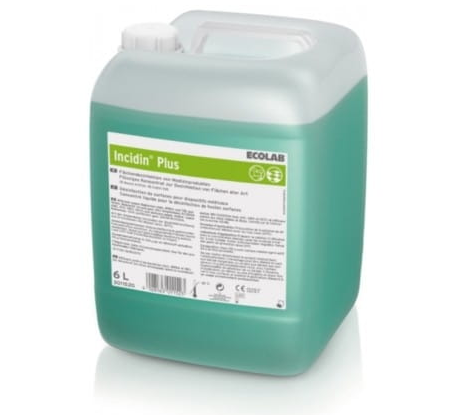 